678183, Республика Саха (Якутия), Мирнинский район, с. Арылах, ул. Центральная, дом 30телефон 8 411 (36) 96-640.E-mail: mochuona@yandex.ru«17» июня 2021 г.                                                                              № 73-ПОб утверждении схемы месторасположения земельного участка по предварительному согласованию размещения объекта связи на территории муниципального образования «Чуонинский наслег» Мирнинского района «Республики Саха (Якутия) под строительство антенно-мачтового сооружения с установкой оборудования базовой станции сотовой связиРассмотрев письмо общества с ограниченной ответственностью «СвязьТехноСтрой» об утверждении схемы земельного участка под строительство антенно-мачтового сооружения с установкой оборудования базовой станции сотовой связи руководствуюсь Федеральным законом от 06.10.2003 года №131-ФЗ «Об общих принципах организации местного самоуправления в Российской Федерации», Уставом МО «Чуонинский наслег»,ПОСТАНОВЛЯЮ:Утвердить схему расположения земельного участка, находящегося в государственной собственности в кадастровом квартале 14:16:080201, расположенного по адресу: Республика Саха (Якутия), Мирнинский район, с. Арылах, ул. Мира примерно в метрах по направлению на север от дома № 9 по улице Мира (Приложение №1).Обществу с ограниченной ответственностью «СвязьТехноСтрой»:Обеспечить за свой счет выполнение кадастровых работ и обратиться с заявлением об осуществлении государственного кадастрового учета земельных участков, указанного в пункте 1 настоящего постановления, в порядке, установленном Федеральным законом «О государственном кадастре недвижимости», в течение 3 (трѐх) месяцев с момента получения постановления.В течение месяца после постановки земельных участков на кадастровый учет обратиться в Муниципальное казенное управление «Комитет имущественных отношений» Мирнинского района Республики Саха (Якутия) для решения вопроса о предоставлении земельного участка.Опубликовать (обнародовать) настоящее постановление путём размещения на информационном стенде в администрации муниципального образования «Чуонинский наслег» и на официальном сайте МО «Чуонинский наслег» Мирнинского района Республики Саха (Якутия) (www.алмазный-край.рф).3.	Настоящее постановление вступает в силу с момента его опубликования.4.	Контроль исполнения настоящего постановления возложить на заместителя главы, Николаева В.В.Глава наслега                                                                                                  Т.В. ГороховаПриложение № 1 к постановлению №73-Пот «17» июня 2021 г. №Приложение №1. Схема расположения земельного участка или земельных участков на кадастровом плане территорииРоссийская ФедерацияРеспублика Саха (Якутия)Мирнинский районАДМИНИСТРАЦИЯМУНИЦИПАЛЬНОГО ОБРАЗОВАНИЯ«Чуонинский наслег»ПОСТАНОВЛЕНИЕРоссия Федерацията (Россия)Саха РеспубликатаМииринэйоройуона«Чуонанэhилиэгэ»МУНИЦИПАЛЬНАЙ ТЭРИЛЛИИДЬАhАЛТАТАУУРААХУсловный номер земельного участка _ :ЗУ1___ Условный номер земельного участка _ :ЗУ1___ Условный номер земельного участка _ :ЗУ1___ Площадь земельного участка  100 м²Площадь земельного участка  100 м²Площадь земельного участка  100 м²Обозначение характерных точек границКоординаты, мКоординаты, мОбозначение характерных точек границХУ123н16601.6494968.23н26601.4794978.23н36591.4794978.06н46591.6494968.06н16601.6494968.23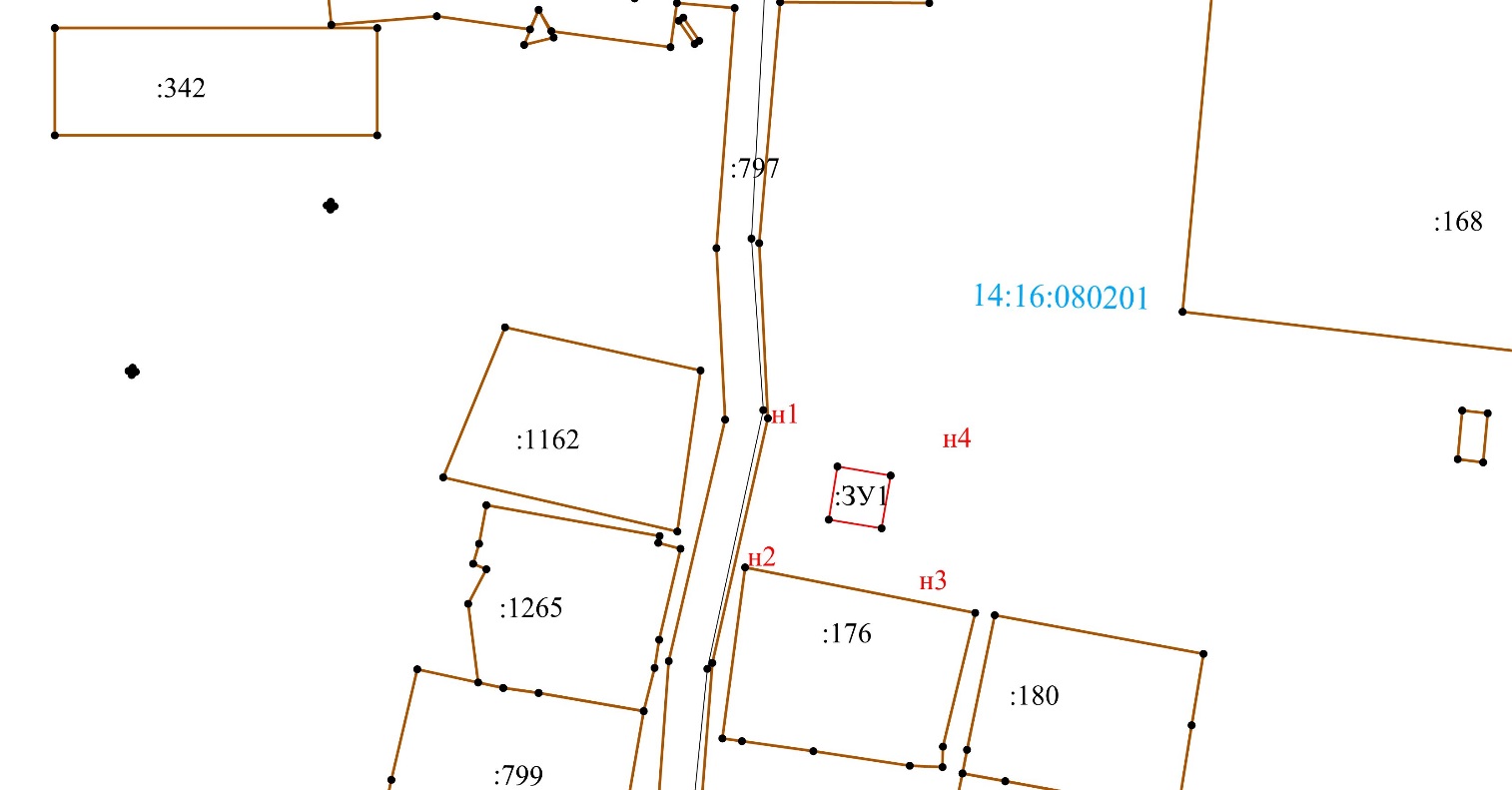 МСК 88 14:16 АрылахМасштаб 1 : 1000МСК 88 14:16 АрылахМасштаб 1 : 1000МСК 88 14:16 АрылахМасштаб 1 : 1000Условные обозначения:                   - граница земельного участка, установленная при проведении кадастровых работ                   - граница земельного участка, включенного в ГКН, согласно федеральному законодательствун1        - обозначение характерной точки границы земельного участка, полученной при проведении      кадастровых работ :ЗУ1          - обозначение образуемого земельного участка :146            - кадастровый номер земельного участка, включенного в ГКН, согласно федеральному законодательству14:16:080201 - обозначение кадастрового кварталан1-н1     - доступ к земельному участкуУсловные обозначения:                   - граница земельного участка, установленная при проведении кадастровых работ                   - граница земельного участка, включенного в ГКН, согласно федеральному законодательствун1        - обозначение характерной точки границы земельного участка, полученной при проведении      кадастровых работ :ЗУ1          - обозначение образуемого земельного участка :146            - кадастровый номер земельного участка, включенного в ГКН, согласно федеральному законодательству14:16:080201 - обозначение кадастрового кварталан1-н1     - доступ к земельному участкуУсловные обозначения:                   - граница земельного участка, установленная при проведении кадастровых работ                   - граница земельного участка, включенного в ГКН, согласно федеральному законодательствун1        - обозначение характерной точки границы земельного участка, полученной при проведении      кадастровых работ :ЗУ1          - обозначение образуемого земельного участка :146            - кадастровый номер земельного участка, включенного в ГКН, согласно федеральному законодательству14:16:080201 - обозначение кадастрового кварталан1-н1     - доступ к земельному участку